МБДОУ  детский сад комбинированного вида №105 «Мальвина» «Психологический Вестник» Ежеквартальный журналДвенадцатый выпускФевраль 2015 год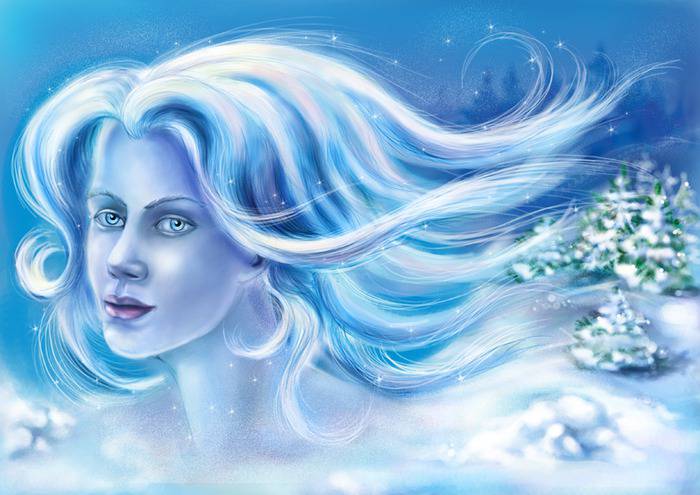 Содержание1). Новости психологии: Телевизор и ребенок.2).  О детях:Творческие способности детей.Воспитание детей: вседозволенность и запреты.3).  Притчи:Дерево.Кошка и котенок.4).  Психологический тест:Тревожный ребенок.5). Иллюзии1. Новости психологии:Телевизор и ребенокШокирующее открытие сделали американские ученые: постоянное присутствие детей-двухлеток в комнате с работающим телевизором значительно ухудшает их умственные способности в будущем. 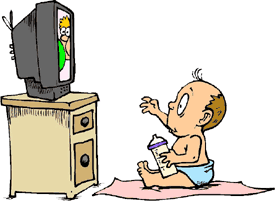 Кроме того, такие дети гораздо чаще страдают от ожирения и чаще становятся объектами третирования со стороны одноклассников. Ученые ожидали, что подобный эффект от постоянного просмотра телепередач в раннем детстве исчезает к 7-8 годам, но пагубное влияние телеэкрана оказалось гораздо более стойким.Обширное исследование проводили ученые из университета штата Мичиган, причем результаты оказались неожиданными, в первую очередь, для самих исследователей. Были изучены условия жизни 1314 детей. Ученые узнавали у родителей, сколько времени проводили перед телевизором дети, когда им было 29 месяцев, а затем в возрасте 53 месяцев (4,5 года). Позже, когда участникам эксперимента исполнилось 10 лет, исследователи интересовались их успеваемостью, а также измеряли их индекс массы тела (соотношение веса и роста человека).По результатам исследования было установлено, что регулярное пребывание перед телевизором в младенческом возрасте снижает впоследствии общую школьную успеваемость на 7% (в частности, успеваемость по математике — на 6%). Дети, которые в раннем детстве регулярно смотрели телевизор, на 10% чаще становились объектами насмешек одноклассников, у них отмечалось увеличение индекса массы тела в среднем на 5%, они больше потребляли фастфуда и сладких газированных напитков — на 10% и 9% соответственно.«Раннее детство является важнейшим периодом для развития мозга и формирования моделей поведения. Частый просмотр телепередач детьми в этом возрасте может в будущем приводить к образованию устойчивых поведенческих моделей, вредных для здоровья. К тому же нам удалось установить, что вредное влияние телевизора не проходит по достижению такими детьми возраста 7-8 лет, а продолжает оказывать свое пагубное воздействие», — пишет профессор психологии Линда Пагани.Она считает, что родители не должны терять драгоценное время, которое так важно для развития интеллектуальных способностей двух-трехлетних детей — пустое сидение перед телевизором следует заменить прогулками, физическими упражнениями и развивающими играми.2).  О детяхТворческие способности детей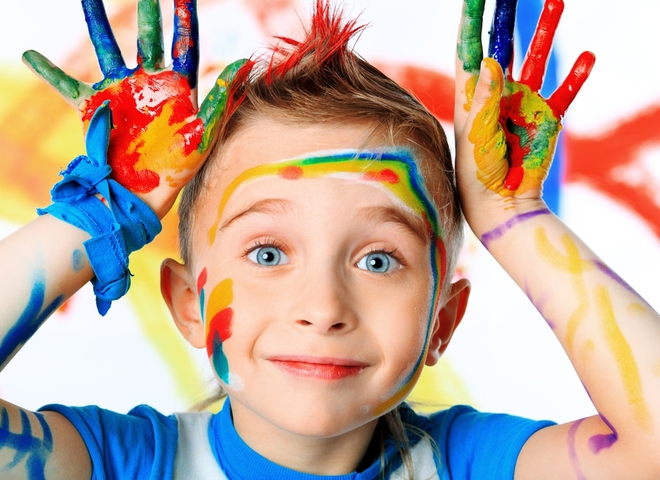 Творческие способности зарождаются в детстве. Для детей жизнь это творческое приключение. Основные исследования окружающего мира, которые делает ребенок, это его творческие поиски решения жизненных задач. В детстве запускается процесс, продолжающийся всю дальнейшую жизнь - поиск себя. Вот почему развитие творческих способностей детей так важно.Каждый ребенок открывает для себя язык, умение ходить, способность любить. Задатки творческих способностей есть внутри каждого ребенка: настойчивое желание исследовать окружающий мир, узнавать новые вещи, пробовать что-то новое, экспериментировать над разными вариантами, как можно сделать или взглянуть на что-то. С возрастом дети в своих играх начинают создавать целые миры. Наш детский творческий опыт формирует многое из того, что мы делаем во взрослой жизни - от работы до семейных отношений. Но если творчество это естественное состояние ребенка, то что же происходит по дороге во взрослую жизнь? Психологическое давление, которое закомплексовывает творческие способности, начинается с раннего возраста.Родители могут поощрять или подавлять творческие данные своих детей через занятия в кругу семьи или через занятия по школьной программе. Большинство детей, посещающих садики и даже первый класс, любят эти занятия. Им интересно изучать и исследовать что-то новое каждый день. Но когда дети оказываются в третьем-четвертом классе, многие перестают любить школу, не говоря уже об удовольствии от своего творчества.Психологические исследования выявили главных «убийц» детского творчества:наблюдение: постоянное внимание и «нависание» заставляет детей чувствовать, что за ними пристально наблюдают во время занятийоценка: дети начинают волноваться о том, как другие оценят то, что они делают. На самом деле, прежде всего, детей должно волновать, насколько довольны они соревнование: дети попадают в ситуацию «победитель/проигравший», где только один участник может быть признан лучшим. Однако, ребенку нужно позволить двигаться вперед в своем собственном темпе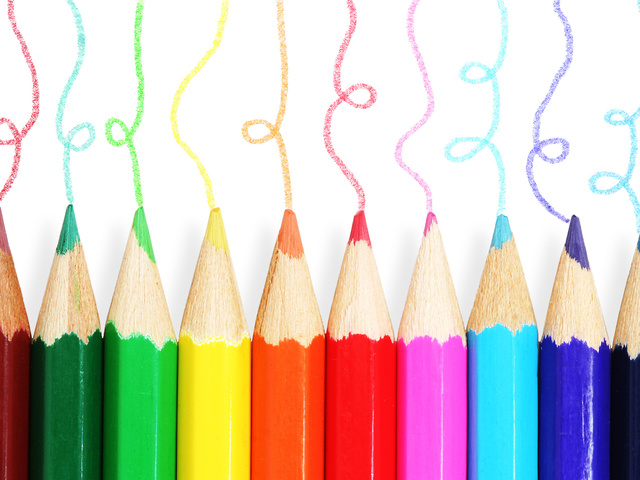 чрезмерный контроль: детям говорят, что и как именно они должны делать. Это дает детям ощущение, что любые поиски и исследования окружающего мира это пустая трата временидавление: от детей порой ждут грандиозных результатов. Жесткая система воспитания может легко вызвать обратную реакцию и отвращение к занятию или предмету
Один из главных «убийц» творчества, тем не менее, менее уловимый и так глубоко укоренившийся в нашей культуре, что едва заметен. Этот фактор - время.
Дети более естественно, чем взрослые, входят в наивысшую стадию творческого процесса, в стадию подъема. В этот момент время не имеет значение. Это состояние более удобное для детей, чем для взрослых, которые острее ощущают время.Одна из составляющих творческого процесса это неограниченное время. Дети способны растворяться в том, что они делают - взрослым это сделать намного труднее.
К сожалению, взрослые часто прерывают детей в моменты глубокой концентрации. Желание детей закончить свое занятие становится нереализованным. Мы живем в настолько бешеном ритме, что снова и снова прерываем детей во время занятий, которые они обожают. Дети ограничены жестким расписанием и режимом. Это больше чем что-либо подавляет творческие способности.Когда что-то делается с удовольствием, творчество процветает. Стимулирующая обстановка - залог успеха творческого воспитания. Важную роль играют взгляды в семье, которые способствуют творческому развитию ребенка. В творческих семьях своя особая атмосфера, больше свободы для деятельности. Родители творческих детей дают им, как некоторым кажется, удивительно много свободы.
Это непростой урок для многих родителей. Сложно перестать чрезмерноконтролировать ребенка и дать ему больше пространства. Когда родители видят, что ребенок играет с новой игрушкой не так, как «принято» играть, хочется подбежать и показать ему, как нужно «правильно» играть. И после этого ребенок часто теряет к игрушке интерес. Дети открывают новые способы игры с привычными вещами. Может быть это не то, как «обычно» играют дети, но в этот момент ребенок творчески активен.Если родители поддерживают и помогают развитию творческих способностей детей, это дает свой результат, так как большинство детей имеют природный дар к определенным видам активности.Если ребенку позволить исследовать все доступные виды деятельности, то заложенные природой задатки легче проявятся. Воспитание детей: вседозволенность и запретыВзрослому необходимо время от времени задавать себе вопрос: «При каких обстоятельствах этот ребенок мог бы мне понравиться?» Дело в том, что взрослый (родитель, учитель, воспитатель) должны заключать компромиссы с ребенком. Если взрослый будет думать только о том, что ему нравится или не нравится, то, скорее всего, он перестанет обращать внимание на потребности детей.И, наоборот, есть много современных семей, в которых дают детям слишком много свободы. И это тоже плохо - ребенок становится тираном для собственных родителей. Но в итоге, когда терпение родителей «лопнет», взрослые возместят на ребенке свою агрессию. И когда мы, в конце концов, говорим «нет» ребенку, то делаем это с раздражением. В глазах ребенка это означает: «мама меня больше не любит».Нельзя доходить до этого. Наш долг перед нашими детьми - это вовремя устанавливать границы. И делать это надо, когда мы не потеряли контроль над своими эмоциями и еще испытываем теплые чувства к ребенку, Тогда наше «нет» звучит по-иному. Тогда мы в состоянии и смягчить конфликтную ситуацию, и утешить ребенка, и заключить с ним компромисс.А еще труднее ситуация, когда, воспитанный в современной семье в атмосфере вседозволенности ребенок идет в гости, в садик, в школу. Там ведь существуют определенные нормы и правила для всех детей, а он считает, что ему можно все - он так привык. Но если в семье его за это не ругали, то общество (школа, садик) ему прощать не будет. Какой это стресс для ребенка! Какой у него внутри конфликт! Он не понимает, что делать. Как правило, воспитатели, учителя, соседи замечают, что ребенок избалован, и жалуются родителям. А те, не задумываясь, решают, что ребенок специально «позорит» их, и спешат высказать ему: «Почему ты так себя ведешь? Нам за тебя стыдно». Хотя до этого момента ребенку разрешалось все, и при этом его любили. А теперь мир для ребенка становится враждебным - ведь родители его не любят, как прежде, потому что он «какой-то не такой».Хорошо, если взрослые сделают выводы из этого конфликта (мы помним - виноват, прежде всего, взрослый), если вовремя пересмотрят свои отношения с ребенком. Если нет - такой тип воспитания детей может иметь далеко идущие последствия. Вероятнее всего, ребенок вырастет несчастным, или с отклоняющимся поведением, и родителям не испытать никогда радости родительства.Поэтому - вседозволенность-это безразличие родителей к судьбе своего ребенка, а значит и к своей судьбе. Знание психологии ребенка дают взрослым очевидные преимущества. Понимать потребности детей, их желания и чувства - еще не значит, что им все позволено.Если родитель хочет сохранить хорошие отношения с ребенком, он может научиться спокойным тоном и без чувства вины запрещать, требовать, устанавливать границы и говорить «нет». Потому что родитель знает, что любит своего ребенка и, несмотря ни на что настроен по отношению к нему ласково и приветливо.3).  ПритчиДерево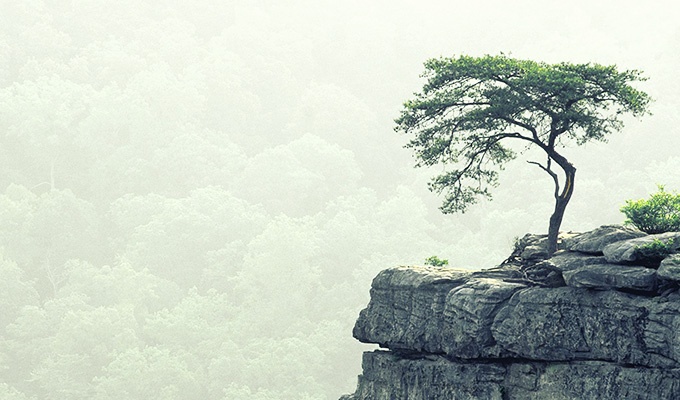 Одно дерево очень страдало из-за того, что оно маленькое, кривое и уродливое. Все остальные деревья по соседству были намного выше и красивее. Дереву очень хотелось стать таким же, как они, чтобы его ветви красиво развевались на ветру.Но дерево росло на склоне скалы. Его корни вцепились в небольшой кусочек почвы, скопившейся в расщелине между камнями. В его ветвях шумел ледяной ветер. Солнце его освещало лишь с утра, а после полудня скрывалось за скалой, даря свой свет другим деревьям, растущим ниже по склону. Дереву просто невозможно было вырасти больше, и оно проклинало свою несчастную судьбу.Но однажды утром, когда его осветили первые лучи солнца, оно взглянуло на расстилавшуюся внизу долину и поняло, что жизнь не так уж и плоха. Перед ним открывался великолепный вид. Ни одно из деревьев, растущих ниже, не могло увидеть и десятой доли этой чудесной панорамы.Выступ скалы защищал его от снега и льда. Без своего кривого ствола, узловатых и крепких сучьев дерево просто не смогло бы выжить в этом месте. Оно имело свой неповторимый стиль и занимало своё место. Оно было уникальным.Кошка и котенокСтарая мудрая кошка лежала на травке и грелась на солнышке. Тут мимо нее пронёсся маленький шустрый котёнок. Он кувырком прокатился мимо кошки, потом резво подскочил и снова начал бегать кругами.— Что ты делаешь? – лениво поинтересовалась кошка.
— Я пытаюсь поймать свой хвост! – запыхавшись, ответил котёнок.
— Но зачем? – засмеялась кошка.
— Мне сказали, что хвост – моё счастье. Если я поймаю свой хвост, то поймаю и своё счастье. Вот я и бегаю уже третий день за своим хвостом. Но он всё время ускользает от меня.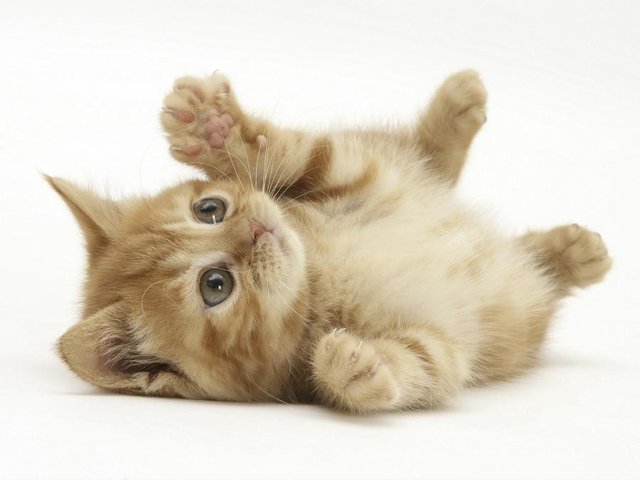 Старая кошка улыбнулась так, как это умеют делать только старые кошки и сказала:
— Когда я была молодой, мне тоже сказали, что в моём хвосте – моё счастье. Я много дней бегала за своим хвостом и пыталась схватить его. Я не ела, не пила, а только бегала за хвостом. Я падала без сил, вставала и опять пыталась поймать свой хвост. В какой-то момент я отчаялась. И просто пошла, куда глаза глядят. И знаешь, что я вдруг заметила?— Что? – с удивлением спросил котёнок.
— Я заметила, что куда бы я ни шла, мой хвост везде идёт за мной. За счастьем не надо бежать. Надо выбрать свою дорогу, и счастье будет идти вместе с тобой4).  Психологический тест:Тест на оценку уровня тревожности ребёнка.Внимательно прочитайте эти утверждения и оцените, насколько они характерны для Вашего ребёнка. Если это проявление ярко выражено, поставьте 2 балла; если оно встречается периодически – 1 балл; если отсутствует – 0 баллов.Легко расстраивается, много переживает. Часто плачет, ноет, долго не может успокоиться.Капризничает и раздражается по пустякам.Часто обижается, дуется, не переносит никаких замечаний.Бывают припадки злости.Заикается.Грызёт ногти.Сосёт палец.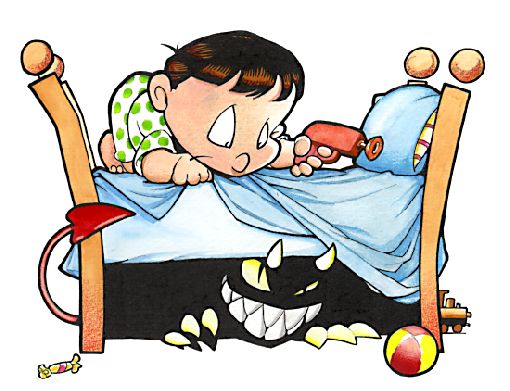 Имеет плохой аппетит.Разборчив в еде.Засыпает с трудом.Спит беспокойно.Неохотно встаёт.Часто моргает.Дёргает рукой, плечом, теребит одежду.Не умеет сосредоточиться, быстро отвлекается.Старается быть тихим.Боится темноты.Боится одиночества.Боится неудачи, не уверен в себе, нерешителен.Испытывает чувство неполноценности.Обработка результатов:28-42 балла – невроз, высокая степень психоэмоционального напряжения.20-27 баллов – невроз был или будет в ближайшее время.14-19баллов – нервное расстройство, средняя степень психоэмоционального напряжения.7-13 баллов – высокая степень психоэмоционального напряжения, ребёнку необходимо внимание.Менее 7 баллов – отклонения несущественны и являются выражением возрастных особенностей.5).  Иллюзии.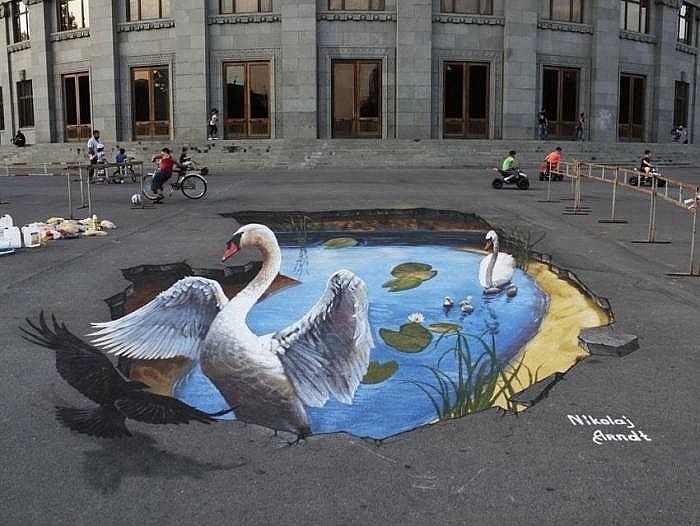 